Доброволчество и добротворчествоМладшите посланиците при ПГИТ ,,Ал. Константинов‘‘ участваха съвместно с доброволци от Франция, Румъния и Албания по проект ,,Доброволчество - Добротворчество“за едно по-добро бъдеще по програма Еразъм+. Съвместно те посетиха връх Острец, където проф. Диана Гергова показа направените разкопки на светилището, открито там, и разказа интересни факти от историята на това красиво и древно място , част от тракийската култура. Намерените предмети от археологическите разкопки са част от подредена излoжба в Историческия музей галерия – Велинград.Младите хора участваха и в работилници за съхрание и популяризиране на традициите и занаятите на тема ,,Българските занаяти“. Участниците се забавляваха и сътвориха своите проекти , като показаха творчество и креативност.Младши посланиците при ПГИТ ,,Ал. Константинов‘‘и доброволците по програма Еразъм+ с нетърпение и огромно желание очакват следващи съвместни проекти, защото заедно разбраха, че от доброто винаги се ражда нещо красиво.Тези срещи насърчиха желанието им за солидарност, толерантност и междукултурен диалог.Проектите са част от инициативите на Център за развитие на човешките ресурси и Европейски корпус за солидарност, с които ние продължаваме да си партнираме.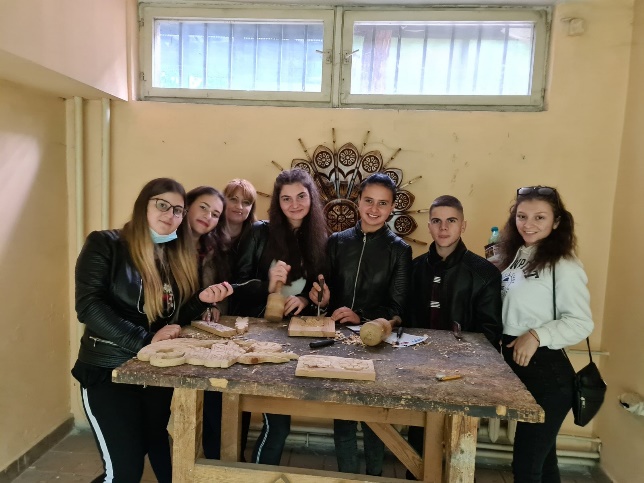 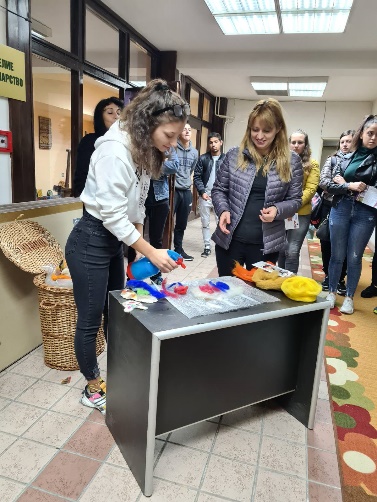 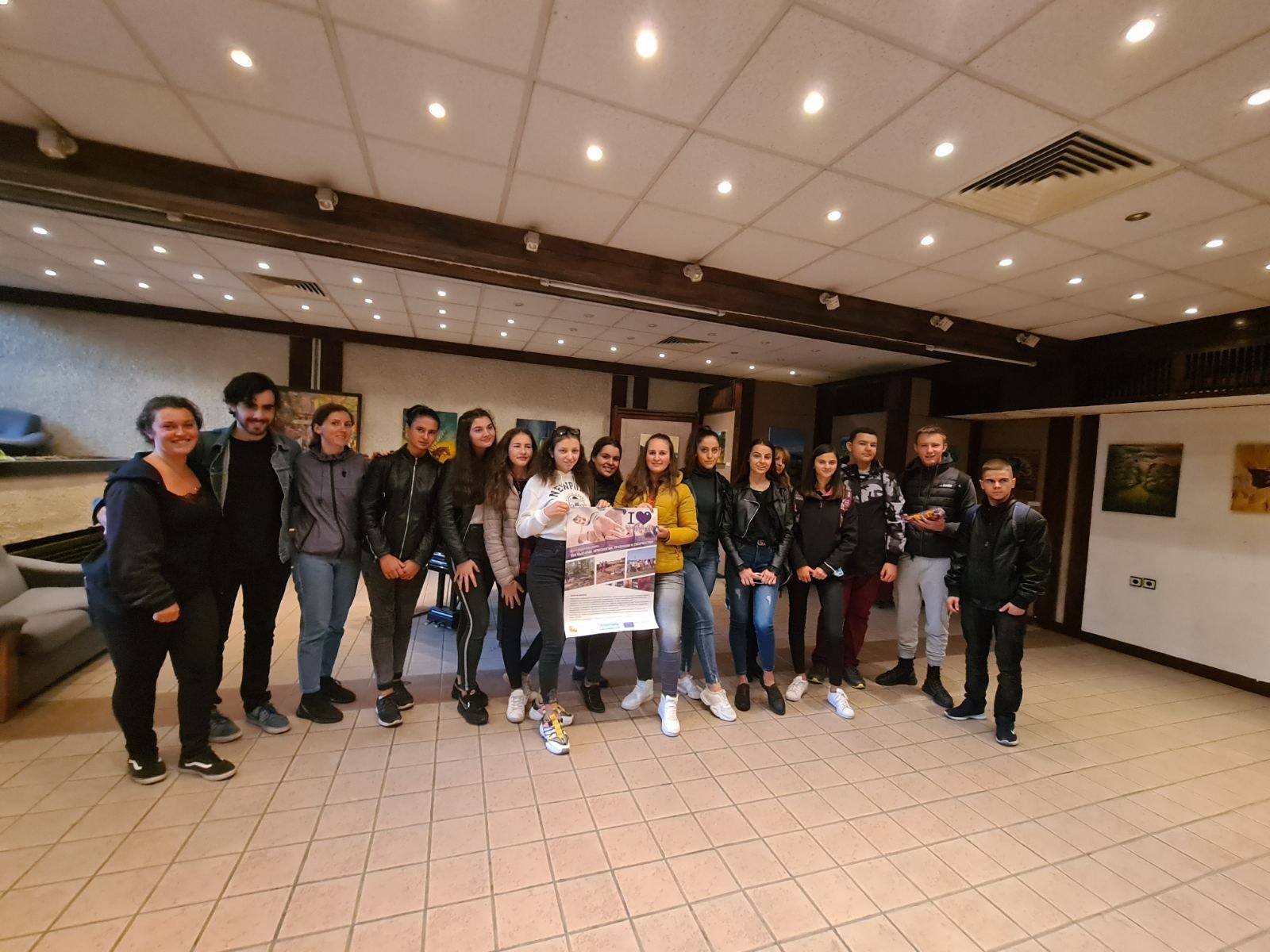 